10:05 P.M. S1-8 Prix de l'Arc de Triomphe10:05 P.M. S1-8 Prix de l'Arc de Triomphe10:05 P.M. S1-8 Prix de l'Arc de Triomphe10:05 P.M. S1-8 Prix de l'Arc de Triomphe10:05 P.M. S1-8 Prix de l'Arc de Triomphe[ ] Current International RatingS1-810:05 P.M.HK TIME(02.10.2016)(4:05 P.M. LOCAL TIME)(02.10.2016)Prix de l'Arc de Triomphe (Group 1)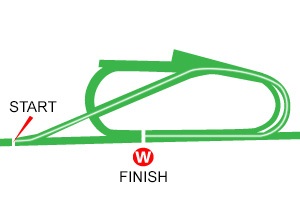 Chantilly, France - Turf - 2400 Metres (Right-handed) For 3-years-old and upwards, entire colts and fillies. Weights: 3yo 123lb; 4yo+ 131lb. Allowances: fillies and mares about 3.3lb.Total Prize Money (EUR) €5,000,0001st €2,857,000, 2nd €1,143,000, 3rd €571,500, 4th €285,500, 5th €143,000PosDateRace DetailsRace DetailsTrackTrackDist/Course/GoingDist/Course/GoingWt.JockeyDr.Race TimeFinish & MarginFinish & MarginOddsGearWinner/Second/ThirdComments2/622May16G1Tattersalls Gold Cup 4yo+EUR250,000CUR, IRE2100 RHTurf YS 126Ryan Moore62.20.7223.88/15FFascinating Rock (IRE) Found (IRE) Success Days (IRE) hld up: clsr to chse ldrs over 2f out: rdn to chse wnr in 2nd over 1f out: no imp ins fnl f2/84Jun16G1Queen Elizabeth II Coronation Cup 4yo+GBP400,000EPS, GB2409 LHTurf GS 123Ryan Moore42.43.5424.53/1Postponed (IRE) Found (IRE) Roseburg (IRE) hld up in midfield: 6th st: trckd wnr through over 2f out: 3rd and drvn over 1f out: no ch w wnr: kpt on to go 2nd wl ins fnl f2/615Jun16G1Prince of Wales's S. 4yo+GBP750,000ASC, GB2000 RHTurf S 123Ryan Moore52.11.382Nk4/1My Dream Boat (IRE) Found (IRE) Western Hymn (GB) in tch: effrt 2f out: led sn after: edgd rt whn running on over 1f out: hdd towards fin2/1218Aug16G1Yorkshire Oaks 3yo+ f&mGBP365,750YOR, GB2400 LHTurf GF 133Seamie Heffernan12.28.5022.82/1FSeventh Heaven (IRE) Found (IRE) Queen's Trust (GB) hld up towards rr: hdwy 3f out: chsd ldrs wl over 1f out: sn rdn: styd on fnl f2/1210Sep16G1Irish Champion S. 3yo+EUR1,250,000LEO, IRE2000 LHTurf Y 130Frankie Dettori42.08.9320.87/1Almanzor (FR) Found (IRE) Minding (IRE) hld up towards rr: 10th over 2f out: qcknd wl over 1f out to ld ent fnl f: sn strly pressed and hdd fnl 100yds: no ex w wnr cl homePosDateRace DetailsRace DetailsTrackTrackDist/Course/GoingDist/Course/GoingWt.JockeyDr.Race TimeFinish & MarginFinish & MarginOddsGearWinner/Second/ThirdComments1/1026Mar163yo MdnEUR10,450COR, IRE2045 RHTurf H 131Pat Smullen12.38.901164/9FHarzand (IRE) Sword Fighter (IRE) Tarazani (IRE) trckd ldrs tl wnt 2nd bef 1/2-way: impr nr side to ld over 2f out: drvn clr over 1f out and styd on strly: easily1/710Apr16G3Ballysax S. 3yoEUR60,000LEO, IRE2000 LHTurf H 129Pat Smullen42.19.1111.32/1FHarzand (IRE) Idaho (IRE) Beacon Rock (IRE) chsd ldrs: disp 5th at 1/2-way: tk clsr order bhd ldrs on outer over 1f out and rdn into 2nd ins fnl f: styd on wl to ld ins fnl 100yds1/164Jun16G1Derby S. 3yoGBP1,545,000EPS, GB2409 LHTurf GS 126Pat Smullen92.40.0911.513/2Harzand (IRE) US Army Ranger (IRE) Idaho (IRE) str: in tch in midfield: 8th st: rdn and hdwy to chse ldr over 2f out: led over 1f out: pressed jst ins fnl f: fnd ex u.p and styd on wl to assert fnl 100yds: rdn out1/925Jun16G1Irish Derby 3yoEUR1,500,000CUR, IRE2400 RHTurf GY 126Pat Smullen22.38.0510.54/6FHarzand (IRE) Idaho (IRE) Stellar Mass (IRE) settled bhd ldrs in 3rd: gng wl into st and impr on outer to ld 2 1/2f out: rdn and strly pressed fr over 1f out: kpt on wl u.p ins fnl f to assert clsng stages8/1210Sep16G1Irish Champion S. 3yo+EUR1,250,000LEO, IRE2000 LHTurf Y 126Pat Smullen32.08.9387.32/1FAlmanzor (FR) Found (IRE) Minding (IRE) sn settled in 6th: pushed along over 3f out in 7th: kpt on same pce fr over 1f out: nvr on terms: struck intoPosDateRace DetailsRace DetailsTrackTrackDist/Course/GoingDist/Course/GoingWt.JockeyDr.Race TimeFinish & MarginFinish & MarginOddsGearWinner/Second/ThirdComments8/1324Apr16G1Audemars Piguet Queen Elizabeth II Cup 3yo+HKD20,000,000ST, HK2000 RHTurf Y 126Ryan Moore62.01.32810.55.8Werther (NZ) Military Attack (IRE) Blazing Speed (GB) Prominent early, eased back to midfield middle stages, shuffled further back leaving home turn, stayed on passing beaten horses only.2/918Jun16G2Hardwicke S. 4yo+GBP225,000ASC, GB2400 RHTurf GS 127Seamie Heffernan82.32.062Hd6/1Dartmouth (GB) Highland Reel (IRE) Almodovar (IRE) swtg: racd keenly on outer: chsd ldrs: wnt 2nd to chal 2f out and rdr dropped whip: carried hd to one side whn carried rt and duelling w wnr ins fnl f: r.o u.p: jst hld1/723Jul16G1King George VI & Queen Elizabeth S. 3yo+GBP1,215,000ASC, GB2400 RHTurf GF 133Ryan Moore32.28.9711.313/8FHighland Reel (IRE) Wings of Desire (GB) Dartmouth (GB) swtg: mde all: clr 8f out to 5f out: sent for home 2f out: hrd rdn and styd on wl fnl f2/1217Aug16G1International S. 3yo+GBP963,750YOR, GB2080 LHTurf GF 132Seamie Heffernan32.06.5821.36/1Postponed (IRE) Highland Reel (IRE) Mutakayyef (GB) led 1f: trckd ldrs: upsides 3f out: kpt on same pce last 150yds7/1210Sep16G1Irish Champion S. 3yo+EUR1,250,000LEO, IRE2000 LHTurf Y 133Colm O'Donoghue62.08.9376.510/1Almanzor (FR) Found (IRE) Minding (IRE) trckd ldrs on inner in 4th: clsr in 2nd under 3f out: led briefly under 2f out: sn hdd and nt qckn ent fnl f: sn one pcePosDateRace DetailsRace DetailsTrackTrackDist/Course/GoingDist/Course/GoingWt.JockeyDr.Race TimeFinish & MarginFinish & MarginOddsGearWinner/Second/ThirdComments6/719Apr163yo fillies ConditionsEUR34,000ML, FR1600 StTurf S 126Maxime Guyon51.42.3065.84.5Come Alive (GB) Saimaa (IRE) Syrita (FR) 4/916May16G1Prix Saint-Alary 3yo filliesEUR250,000DEA, FR2000 RHTurf G 126Maxime Guyon22.07.934218Jemayel (IRE) Camprock (FR) Hawksmoor (IRE) midfield on outer: rdn 2f out: styd on fnl f and wnt 4th cl home: jst missed 3rd but nt pce to chal2/1619Jun16G1Prix de Diane 3yo filliesEUR1,000,000CHY, FR2100 RHTurf S 126Maxime Guyon12.09.4520.525CPLa Cressonniere (FR) Left Hand (GB) Volta (FR) t.k.h: hld up towards rr on inner: moved into midfield 1/2-way: rdn and clsd fr 2f out: chsd ldng pair 1 1/2f out: jnd ldrs and immediately hdd by eventual wunner appr 1f out: r.o gamely u.p1/730Jul16G3Prix de Psyche 3yo filliesEUR80,000DEA, FR2000 RHTurf G 123Maxime Guyon42.07.871Nk2Left Hand (GB) Lakalas (FR) Apple Betty (IRE) settled in tch in 3rd: moved up to chal 2f out: led 1 1/2f out: sn wnt 2 l clr: hld off late chal fnl f1/611Sep16G1Prix Vermeille 3yo+ f&mEUR350,000CHY, FR2400 RHTurf G 120Maxime Guyon22.33.2310.54.5CPLeft Hand (GB) Endless Time (IRE) The Juliet Rose (FR) w.w in tch on outer: pushed along and clsd on outer 1 1/2f out: sustained chal fr over 1f out: led fnl 50yds: readilyPosDateRace DetailsRace DetailsTrackTrackDist/Course/GoingDist/Course/GoingWt.JockeyDr.Race TimeFinish & MarginFinish & MarginOddsGearWinner/Second/ThirdComments1/823Jan16LWakagoma S. 3yoJPY36,200,000KYO, JPN2000 RHTurf F 123Christophe Lemaire52.02.4011.31.6FMakahiki (JPN) Noble Mars (JPN) Black Spinel (JPN) 1/126Mar16G2Yayoi Sho 3yoJPY103,500,000NAK, JPN2000 RHTurf F 123Christophe Lemaire111.59.901Nk2.6 (2)Makahiki (JPN) Leontes (JPN) Air Spinel (JPN) 2/1817Apr16G1Satsuki Sho (Japanese 2000 Guineas) 3yoJPY190,000,000NAK, JPN2000 RHTurf F 126Yuga Kawada31.57.9021.33.7 (3)Dee Majesty (JPN) Makahiki (JPN) Satono Diamond (JPN) 1/1829May16G1Tokyo Yushun (Japanese Derby) 3yoJPY380,000,000TOK, JPN2400 LHTurf F 126Yuga Kawada32.24.001Nose4.0 (3)Makahiki (JPN) Satono Diamond (JPN) Dee Majesty (JPN) 1/511Sep16G2Prix Niel 3yoEUR130,000CHY, FR2400 RHTurf G 128Christophe Lemaire42.35.841Nk1.4FMakahiki (JPN) Midterm (GB) Doha Dream (FR) w.w 3rd in single file field: clsd a little under 2f out: cl 3rd and shkn up 1 1/2f out: chal ins fnl f: r.o to ld 110yds out: won a shade cosilyPosDateRace DetailsRace DetailsTrackTrackDist/Course/GoingDist/Course/GoingWt.JockeyDr.Race TimeFinish & MarginFinish & MarginOddsGearWinner/Second/ThirdComments3/713Sep15G2Prix Niel 3yoEUR130,000LCH, FR2400 RHTurf VS 128Olivier Peslier12.35.1034.38.2New Bay (GB) Silverwave (FR) Migwar (IRE) midfield on inner: rdn 2f out: wnt 3rd ent fnl f: styd on but wl hld2/918Oct15G2Prix du Conseil de Paris 3yo+EUR130,000CHY, FR2400 RHTurf VS 121Olivier Peslier82.34.9921.32.3FMing Dynasty (FR) Migwar (IRE) Fate (FR) hld up in fnl pair: angled out and hdwy over 1 1/2f out: styd on u.p and edgd rt appr fnl f: wnt 2nd and hung rt again ins fnl f: run flattened out fnl 75yds: a hld by wnr5/713Jul164yo+ ConditionsEUR33,000CHY, FR2100 RHTurf G 126Olivier Peslier62.13.0255.82.1FBig Blue (GB) Mister Universum (GER) Golden Wood (FR) 2/612Aug164yo+ ConditionsEUR33,000CD, FR2200 RHTurf GS 126Olivier Peslier22.21.00222.1FDuke of Dundee (FR) Migwar (IRE) Medrano (GB) 1/69Sep164yo+ ConditionsEUR28,000STC, FR2400 LHTurf G 128Olivier Peslier12.34.1011.31.6FMigwar (IRE) Medrano (GB) Enjeu (IRE) PosDateRace DetailsRace DetailsTrackTrackDist/Course/GoingDist/Course/GoingWt.JockeyDr.Race TimeFinish & MarginFinish & MarginOddsGearWinner/Second/ThirdComments1/713Sep15G2Prix Niel 3yo c&fEUR130,000LCH, FR2400 RHTurf VS 128Vincent Cheminaud32.35.1012.52.2FNew Bay (GB) Silverwave (FR) Migwar (IRE) mostly prom: travelled strly: chal 2f out: shkn up to ld over 1f out: styd on strly under hand ride and asserted fnl f: coasted home towards fin: v readily3/174Oct15G1Prix de l'Arc de Triomphe 3yo+EUR5,000,000LCH, FR2400 RHTurf G 123Vincent Cheminaud52.27.2332.35.8Golden Horn (GB) Flintshire (GB) New Bay (GB) prom on inner: rdn to chal 2f out: styd on wl wout matching wnr fr over 1f out: jst hld on for 3rd6/924May16G1Prix d'Ispahan 4yo+EUR250,000CHY, FR1800 RHTurf H 128Vincent Cheminaud51.53.296152.5FA Shin Hikari (JPN) Dariyan (FR) Silverwave (FR) settled in midfield: abt 6 l 5th and niggled along over 2f out: sn labouring and wl btn ins fnl 1 1/2f1/515Aug16G3Prix Gontaut-Biron Hong Kong Jockey Club 4yo+EUR80,000DEA, FR2000 RHTurf G 121Vincent Cheminaud42.12.6711.51.3FNew Bay (GB) Arthenus (GB) Garlingari (FR) led briefly s: settled in 2nd: 3rd 5f out: hdwy fr 3f out: moved comf into ld jst over 2f out: kpt up to work fnl f: a holding chalrs4/1210Sep16G1Irish Champion S. 3yo+EUR1,250,000LEO, IRE2000 LHTurf Y 133Vincent Cheminaud122.08.9345.39/1Almanzor (FR) Found (IRE) Minding (IRE) trckd ldrs in 3rd: rdn to ld over 1f out: sn pressed and hdd ent fnl f: nt qckn and sn dropped to 4th: kpt on same pcePosDateRace DetailsRace DetailsTrackTrackDist/Course/GoingDist/Course/GoingWt.JockeyDr.Race TimeFinish & MarginFinish & MarginOddsGearWinner/Second/ThirdComments1/819Apr16LPrix Lord Seymour 4yo+EUR52,000ML, FR2400 RHTurf S 125Christophe Soumillon62.35.6910.57.1One Foot In Heaven (IRE) Tiberian (FR) Meandre (FR) 1/78May16G3Prix d'Hedouville 4yo+EUR80,000STC, FR2400 LHTurf G 122Christophe Soumillon42.34.16112.7FOne Foot In Heaven (IRE) Harlem (GB) Grey Lion (IRE) w.w in fnl trio: shkn up 2f out: rdn and hdwy wl ins fnl 1 1/2f: r.o u.p fr 1f out: led last 150yds: sn asserted1/85Jun16G2Grand Prix de Chantilly 4yo+EUR130,000CHY, FR2400 RHTurf S 123Christophe Soumillon32.35.5310.82.1FOne Foot In Heaven (IRE) Garlingari (FR) Harlem (GB) plld hrd: hld up towards rr: shkn up and tk clsr order fr 2f out: smoothly jnd ldrs appr 1f out and qckly led: drvn out and wl on top cl home6/113Jul16G1Grand Prix de Saint-Cloud 4yo+EUR400,000STC, FR2400 LHTurf G 128Olivier Peslier42.29.2062.34.8Silverwave (FR) Erupt (IRE) Siljan's Saga (FR) tk v t.k.h: hld up in fnl trio: hdwy on inner 2 1/2f out: cl 7th and n.m.r 2f out: rdn and styd on appr fnl f: nt pce to get on terms4/411Sep16G2Prix Foy 4yo+EUR125,450CHY, FR2400 RHTurf G 128Christophe Soumillon22.32.2848.82.7Silverwave (FR) Ito (GER) Elliptique (IRE) a in rr: rdn and no hdwy 2f out: sn btnPosDateRace DetailsRace DetailsTrackTrackDist/Course/GoingDist/Course/GoingWt.JockeyDr.Race TimeFinish & MarginFinish & MarginOddsGearWinner/Second/ThirdComments1/1113Sep15G1Irish St. Leger 3yo+EUR350,000CUR, IRE2800 RHTurf G 126Joseph O'Brien93.03.191115/4FOrder of St George (IRE) Agent Murphy (GB) Wicklow Brave (GB) w.w towards rr: tk clsr order in 6th 4f out and impr bhd ldrs appr st: led travelling wl under 3f out: rdn clr fr 2f out where edgd rt: styd on wl ins fnl f: easily1/53Jun16LSaval Beg S. 4yo+EUR49,000LEO, IRE2800 LHTurf GF 138Donnacha O'Brien43.00.9914.52/7FOrder of St George (IRE) Fact Or Folklore (IRE) Modem (GB) dwlt and sltly impeded s: hld up in 4th: gng wl appr st and hdwy on outer into 2nd 1 1/2f out where rdn 3 l adrift of ldr: styd on strly to ld ins fnl f and drew clr: easily1/1716Jun16G1Gold Cup 4yo+GBP400,000ASC, GB4000 RHTurf S 126Ryan Moore104.26.211310/11FOrder of St George (IRE) Mizzou (IRE) Sheikhzayedroad (GB) str: swtg: hld up in midfield: clsd 6f out: wl in tch but short of room and jostling 5f out: switching lft and effrt bnd over 2f out: str run in st to ld over 1f out: styd on strly and drew clr ins fnl f: impressive1/520Aug16G3Irish St. Leger Trial 3yo+EUR63,000CUR, IRE2800 RHTurf G 140Donnacha O'Brien43.09.2011.52/11FOrder of St George (IRE) Twilight Payment (IRE) Arya Tara (IRE) settled in 4th: travelled wl to cl on ldng pair over 1f out: led 1f out and sn in command under hands and heels: comf2/411Sep16G1Irish St. Leger 3yo+EUR400,000CUR, IRE2800 RHTurf Y 137Ryan Moore43.05.9520.51/7FWicklow Brave (GB) Order of St George (IRE) Trip To Paris (IRE) sweated up befhand: w.w in rr of quartet: last at 1/2-way: pushed along and hdwy over 2f out into 2nd: rdn 1 1/2f out and clsd u.p to press ldr ins fnl 100yds: hldPosDateRace DetailsRace DetailsTrackTrackDist/Course/GoingDist/Course/GoingWt.JockeyDr.Race TimeFinish & MarginFinish & MarginOddsGearWinner/Second/ThirdComments1/813Sep15G2Prix Foy 4yo+EUR130,000LCH, FR2400 RHTurf VS 128Andrea Atzeni22.32.8810.82.7FPostponed (IRE) Spiritjim (FR) Baino Hope (FR) chsd ldr: led over 2f out: sn rdn: edgd rt u.p over 1f out: styd on gamely fnl f1/65Mar16G2Dubai City Of Gold 3yo+USD250,000MEY, UAE2410 LHTurf G 126Andrea Atzeni62.27.901311/10FPostponed (IRE) Dariyan (FR) Haafaguinea (GB) Mid-division, smooth progress 3f out, led 1 1/2f out, easily1/926Mar16G1Dubai Sheema Classic 3yo+USD6,000,000MEY, UAE2410 LHTurf G 126Andrea Atzeni72.26.97124/5FPostponed (IRE) Duramente (JPN) Last Impact (JPN) mid-div: smooth prog 3f out: led 1 1/2f out: comf1/84Jun16G1Queen Elizabeth II Coronation Cup 4yo+GBP400,000EPS, GB2409 LHTurf GS 126Andrea Atzeni32.43.5414.58/11FPostponed (IRE) Found (IRE) Roseburg (IRE) lw: hld up in 3rd: 3rd and travelling wl st: chsd clr ldr over 2f out: clsd smoothly and nudged into ld over 1f out: sn in command and r.o strly: v easily1/1217Aug16G1International S. 3yo+GBP963,750YOR, GB2080 LHTurf GF 132Andrea Atzeni62.06.5811.315/8FPostponed (IRE) Highland Reel (IRE) Mutakayyef (GB) trckd ldrs: led 3f out: edgd rt fnl f: drvn outPosDateRace DetailsRace DetailsTrackTrackDist/Course/GoingDist/Course/GoingWt.JockeyDr.Race TimeFinish & MarginFinish & MarginOddsGearWinner/Second/ThirdComments1/826Apr163yo ConditionsEUR6,000KOL, GER2200 RHTurf G 126Filip Minarik32.20.9316.52.1FSavoir Vivre (IRE) Kashmar (GER) Bora Rock (IRE) 4/621May163yo ConditionsEUR5,100MUL, GER2100 RHTurf G 130Filip Minarik52.11.6541.51.3FClassic Rock (FR) Light of Air (FR) Weltmeister (GER) 5/919Jun16G2Oppenheim-Union-Rennen 3yoEUR70,000KOL, GER2200 RHTurf S 128Frederik Tylicki42.21.0359.53.6BBoscaccio (GER) El Loco (GER) Dschingis Secret (GER) settled in midfield on outer: rdn and nt qckn 2f out: plugged on at one pce2/1910Jul16G1Deutsches Derby 3yoEUR650,000HBG, GER2400 RHTurf H 128Frederik Tylicki32.45.972Hd22.7Isfahan (GER) Savoir Vivre (IRE) Dschingis Secret (GER) hld up towards rr: hdwy 3f out: 8th and hrd rdn fr 2f out: r.o u.p fnl f: jst failed1/428Aug16G2Grand Prix de Deauville 3yo+EUR193,000DEA, FR2500 RHTurf G 118Maxime Guyon22.51.731Nk4.9Savoir Vivre (IRE) Siljan's Saga (FR) Erupt (IRE) mde all: plld v hrd and led at mod gallop: qcknd tempo 1/2-way: kicked 6 l clr fr 3 1/2f out: sn rousted along: styd on gamelyPosDateRace DetailsRace DetailsTrackTrackDist/Course/GoingDist/Course/GoingWt.JockeyDr.Race TimeFinish & MarginFinish & MarginOddsGearWinner/Second/ThirdComments4/1210Apr16G2Prix d'Harcourt 4yo+EUR130,000CHY, FR2000 RHTurf H 123Pierre-Charles Boudot72.07.0344.57.5Garlingari (FR) Sumbal (IRE) Affaire Solitaire (IRE) hld up towards rr: rdn and n.m.r wl over 1 1/2f out: nt clr run and impeded 1f out: styd on wl fnl 125yds8/101May16G1Prix Ganay 4yo+EUR300,000STC, FR2100 LHTurf G 125Pierre-Charles Boudot52.07.7286.88Dariyan (FR) Silverwave (FR) Garlingari (FR) w.w in fnl pair on inner: nt clr run and snatched up under 2f out and lost all momentum: keeping on again but n.m.r wl ins fnl f: nvr in contention2/1129May16G2Prix Corrida 4yo+ f&mEUR130,000STC, FR2100 LHTurf GS 127Theo Bachelot52.16.1720.55.4Speedy Boarding (GB) Siljan's Saga (FR) Candarliya (FR) Settled in midfield on inner, close 5th and travelling well approaching 2f out, not clear run and angled out approaching 1 1/2f out, ran on under pressure to chase leader inside final furlong, never quite on terms3/113Jul16G1Grand Prix de Saint-Cloud 4yo+EUR400,000STC, FR2400 LHTurf G 125Pierre-Charles Boudot92.29.2031.519Silverwave (FR) Erupt (IRE) Siljan's Saga (FR) hld up in fnl trio: hdwy over 2f out: chsd ldng trio fr 1 1/2f out: styd on fnl f: nt pce to chal2/428Aug16G2Grand Prix de Deauville 3yo+EUR193,000DEA, FR2500 RHTurf G 126Pierre-Charles Boudot32.51.732Nk4.5Savoir Vivre (IRE) Siljan's Saga (FR) Erupt (IRE) hld up in 3rd: dropped to last 1/2-way: hdwy over 1 1/2f out: styd on to go 2nd 100yds out: nvr quite on terms w wnrPosDateRace DetailsRace DetailsTrackTrackDist/Course/GoingDist/Course/GoingWt.JockeyDr.Race TimeFinish & MarginFinish & MarginOddsGearWinner/Second/ThirdComments7/1210Apr16G2Prix d'Harcourt 4yo+EUR130,000CHY, FR2000 RHTurf H 123Maxime Guyon32.07.0376.811Garlingari (FR) Sumbal (IRE) Affaire Solitaire (IRE) led: rdn whn pressed 2f out: hdd 1 1/2f out: dropped away fnl f2/101May16G1Prix Ganay 4yo+EUR300,000STC, FR2100 LHTurf G 128Maxime Guyon82.07.7221.319Dariyan (FR) Silverwave (FR) Garlingari (FR) settled towards rr: hdwy on outer over 2f out: sn rdn and chal ldrs 1 1/2f out: chsd eventual wnr fr wl over 1f out: nt pce to get on terms3/924May16G1Prix d'Ispahan 4yo+EUR250,000CHY, FR1800 RHTurf H 128Maxime Guyon71.53.2931211A Shin Hikari (JPN) Dariyan (FR) Silverwave (FR) w.w in fnl trio between horses: bmpd under 3f out: rdn and prog 2f out: styd on u.p fr 1 1/2f out: tk 3rd cl home: nvr on terms1/113Jul16G1Grand Prix de Saint-Cloud 4yo+EUR400,000STC, FR2400 LHTurf G 128Maxime Guyon32.29.2011.313Silverwave (FR) Erupt (IRE) Siljan's Saga (FR) settled in midfield: clsd to chse ldrs fr 1/2-way: rdn to chal 1 1/2f out: styd on u.p to ld 1f out: drvn out: readily1/411Sep16G2Prix Foy 4yo+EUR125,450CHY, FR2400 RHTurf G 128Maxime Guyon32.32.28112FHSilverwave (FR) Ito (GER) Elliptique (IRE) chsd ldr: drvn to ld ent fnl f: sn asserted: coasted fnl 75yds: comfPosDateRace DetailsRace DetailsTrackTrackDist/Course/GoingDist/Course/GoingWt.JockeyDr.Race TimeFinish & MarginFinish & MarginOddsGearWinner/Second/ThirdComments2/812Mar16LPrix Maurice Caillault 3yoEUR55,000STC, FR2000 LHTurf H 125Mickael Barzalona72.13.70232.6FApilobar (FR) Talismanic (GB) Thewayyouwish (IRE) hld up: rdn 3f out: styd on u.p in st and wnt 2nd towards fin: nt pce of wnr1/523May16LPrix de l'Avre 3yoEUR55,000STC, FR2400 LHTurf H 128Mickael Barzalona32.46.2411.83.4Talismanic (GB) Spring Master (GB) Mahari (IRE) broke wl: w ldrs tl settled in tch after 1f: 4th and nudged along 2 1/2f out: sn rdn and styd on to ld under 2f out: grad crossed to stands' side and drvn out fnl f: wl on top cl home4/165Jun16G1Prix du Jockey Club 3yoEUR1,500,000CHY, FR2100 RHTurf S 128Mickael Barzalona112.11.6244.520Almanzor (FR) Zarak (FR) Dicton (GB) led: hdd after 2f and remained cl up on outer: hrd rdn to chse ldr 1 1/2f out: styd on to ld briefly and narrowly over 1f out: hdd ent fnl f: no ex5/814Jul16G1Grand Prix de Paris 3yoEUR600,000STC, FR2400 LHTurf GS 128Mickael Barzalona82.29.5652.88.4Mont Ormel (FR) Red Verdon (USA) Cloth of Stars (IRE) settled in share of 5th on outer: rdn 2 1/2f out: no imp tl kpt on u.p ins fnl f: nt pce to get on terms1/614Sep16LPrix Turenne 3yoEUR55,000STC, FR2400 LHTurf G 123Mickael Barzalona32.31.55131.8FTalismanic (GB) Al Haram (FR) Vedevani (FR) Broke well, soon steadied and settled 4th of single file field, took closer order 3f out, shaken up and headway over 2f out, led 1 1/2f out, driven clear approaching final furlong, won easing downPosDateRace DetailsRace DetailsTrackTrackDist/Course/GoingDist/Course/GoingWt.JockeyDr.Race TimeFinish & MarginFinish & MarginOddsGearWinner/Second/ThirdComments3/719Aug15G1International S. 3yo+GBP914,375YOR, GB2080 LHTurf GS 132Jamie Spencer82.09.9233.55/1CPArabian Queen (IRE) Golden Horn (GB) The Grey Gatsby (IRE) wnt rt s: hld up towards rr: drvn over 2f out: styd on same pce over 1f out6/712Sep15G1Irish Champion S. 3yo+EUR1,100,000LEO, IRE2000 LHTurf Y 133Jamie Spencer42.05.4164.88/1CPGolden Horn (GB) Found (IRE) Free Eagle (IRE) hld up in rr: nt qckn under 2f out: kpt on same pce fnl f: nvr on terms4/615Jun16G1Prince of Wales's S. 4yo+GBP750,000ASC, GB2000 RHTurf S 126Jamie Spencer12.11.3844.510/1My Dream Boat (IRE) Found (IRE) Western Hymn (GB) chsd ldrs: rdn over 2f out: ev ch wl over 1f out: nt qckn: styd on same pce ins fnl f2/77Jul16G2Princess of Wales's S. 3yo+GBP100,000NEWJ, GB2400 RHTurf GF 128Jamie Spencer42.29.9322.511/4FBig Orange (GB) The Grey Gatsby (IRE) Exosphere (GB) stdd after s: hld up in 6th: clsd and nt clr run over 1f out: sn swtchd rt and hdwy to chse ldrs 1f out: styd on u.p to go 2nd wl ins fnl f: nvr threatening wnr6/1217Aug16G1International S. 3yo+GBP963,750YOR, GB2080 LHTurf GF 132Daniel Tudhope102.06.58610.510/1CPPostponed (IRE) Highland Reel (IRE) Mutakayyef (GB) in rr: hdwy 3f out: swtchd lft over 1f out: kpt on: nvr a threatPosDateRace DetailsRace DetailsTrackTrackDist/Course/GoingDist/Course/GoingWt.JockeyDr.Race TimeFinish & MarginFinish & MarginOddsGearWinner/Second/ThirdComments4/7(Fin 5th)7Apr16G3Prix Djebel 3yoEUR80,000ML, FR1400 StTurf H 128Christophe Soumillon61.28.1055.32.9FCheikeljack (FR) Attendu (FR) Moon Trouble (IRE) in rr early: sn chsng ldrs: shkn up to chal between horses 1 1/2f out: styng on whn bdly hmpd by Ribchester and cannoned into Attendu ent fnl f: nt rcvr: fin 5th: plcd 4th4/1020Apr16G3Prix de Fontainebleau 3yoEUR80,000CHY, FR1600 RHTurf S 128Christophe Soumillon61.38.20414.7Dicton (GB) Taareef (USA) Almanzor (FR) midfield in tch: chal gng strly and led 2f out: rdn and strly pressed ins fnl f: hdd towards fin: no ex and dropped to 4th4/523May16LPrix de Pontarme 3yoEUR55,000STC, FR1600 LHTurf H 129Alexis Badel41.47.8546.82.3FTime Warp (GB) Black Max (FR) Siyounor (FR) 6/919Aug16LPrix Pelleas 3yoEUR55,000CD, FR1800 RHTurf G 130Christophe Soumillon51.51.3063.57.6Alignement (GB) Caribbean Blue (ITY) Zhui Feng (IRE) 3/614Sep16LPrix Turenne 3yoEUR55,000STC, FR2400 LHTurf G 123Christophe Soumillon52.31.5533.88.2Talismanic (GB) Al Haram (FR) Vedevani (FR) 